Муниципальное бюджетное дошкольное образовательное учреждение«Детский сад «Колобок» ст.Зеленчукской».Консультация для воспитателей«Составление воспитательской части индивидуального образовательного маршрута воспитанника с ОВЗ». 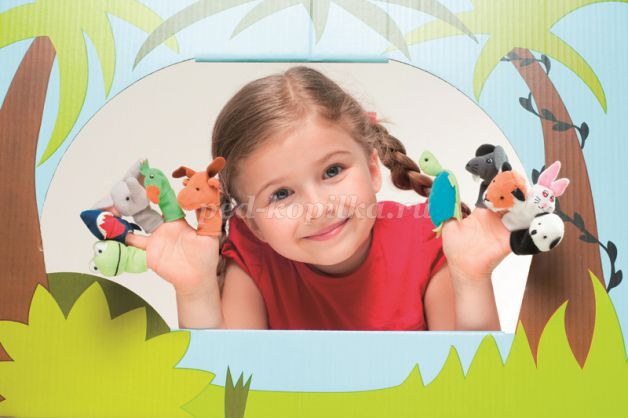 
Подготовила: учитель-логопед Мосиенко И.П. 
Дошкольное детство – период интенсивного психического развития, становления  важнейших  черт  личности  ребенка,  первоначального формирования тех качеств, которые необходимы человеку в течение всей последующей  жизни. Необходимость  поддерживать  индивидуальность каждого ребенка –одна из главных задач дошкольного воспитания. Только на  ее  основе  может  быть  достигнуто  полноценное  развитие  личности дошкольника, раскрыться его особенности, уникальные способности.Дети с ограниченными возможностями здоровья - это дети, состояние здоровья которых препятствует освоению образовательных программ вне специальных условий обучения и воспитания. Группа дошкольников с ОВЗ чрезвычайно неоднородна.В неё входят дети:- с тяжелыми нарушениями слуха,- с тяжелыми нарушениями зрения, - с тяжелыми нарушениями речи,- с нарушениями опорно-двигательного аппарата(ДЦП),- с нарушениями интеллекта (У.О),- с задержкой психического развития(ЗПР),- с выраженными расстройствами эмоционально-волевой сферы (РДА),- с комплексными нарушениями развития (ДЦП+ЗПР),- с иными нарушениями (диабет, порок сердца и др.).Сегодня по отношению к детям с особенностями развития учеными широко используется  термин «индивидуальные образовательные  потребности» ребенка,  под  которыми  понимаются  особенности  мотивационной  сферы дошкольника,  имеющие  особую  специфику,  обусловленную  характером развития, социально –психологическими факторами, и для удовлетворения которых  требуются  особые  условия.  Речь  может  идти  как  о  детях  с отклонениями  в  развитии,  так  и  о  способных  детях,  опережающих сверстников в развитии по некоторым параметрам.Одним  из  вариантов,  способствующих  реализации  таких образовательных потребностей, является индивидуальный образовательный маршрут ребенка –дошкольника (ИОМ).Индивидуальный образовательный  маршрут - это  персональный  путь реализации личностного потенциала ребенка (воспитанника) в образовании и обучении.Цель создания индивидуального образовательного маршрута (ИОМ) -создание в  детском  саду условий, способствующих  позитивной социализации дошкольников, их социально личностного развития, которое неразрывно  связано  с  общими  процессами  интеллектуального, эмоционального,  эстетического,  физического  и  других  видов  развития личности ребенка.Задачи:выявить особые образовательные потребности ребенка;осуществлять индивидуальную педагогическую помощь ребенку;способствовать усвоению ребенком образовательной программы дошкольного образования;обеспечить позитивные сдвиги в развитии ребенка, его целенаправленное продвижение относительно собственных возможностей,стимулирование индивидуальных возможностей;сохранять психосоматическое здоровье ребенка;обучить санитарно-гигиеническим нормам и простым видам самообслуживания;оказать методическую помощь родителям детей.Индивидуальный  образовательный  маршрут  включает  основные направления:• развитие общей и мелкой моторики;• развитие  культурно-гигиенических  и  коммуникативно-социальных навыков;• формирование  деятельности  ребенка  (манипулятивной,  сенсорно-перцептивной, предметно-практической, игровой, продуктивной)• развитие речи (формирование чувственной основы речи, сенсомоторных механизмов, речевых функций);•  формирование  представлений  об  окружающем  (предметном  мире  и социальных отношениях);• формирование представлений о пространстве, времениМетоды используемые в работе:Беседы,  игры,  занятия,  чтение  художественной  литературы,  направленные  на  знакомство  с  различными  эмоциями  и  чувствами,  с «волшебными» средствами понимания;Игры, упражнения и тренинги, способствующие развитию эмоционально-личностной и поведенческой сфер (развитие коммуникативных навыков и улучшение взаимоотношений с окружающими, снятие страхов и повышение уверенности в себе, снижение агрессии и ослабление негативных эмоций)Занятия, игры и упражнения на развитие психических процессов, (памяти, внимания, восприятия, мышления, воображения);Приемы арт-терапии (куклотерапия, изотерапия, сказкотерапия);Релаксационные психогимнастические  упражнения  (расслабление мышц лица, шеи, туловища, рук, ног и т. д.)Алгоритм составления индивидуального образовательного маршрута1 этап – Подготовительный. Сбор первичной информации, обозначение проблемы, определение путей и способов ее решения. Изучение данных о развитии ребенка; сведений об условиях развития и воспитания ребенка; анализ ситуации социального окружения ребенка; специфика проявления особенностей развития, возрастных особенностей; выявление реальных трудностей.2 этап - Комплексной диагностики. Выявление особенностей физической, личностной и познавательной сферы ребенка; диагностика речевого развития; педагогическая диагностика, выявление трудностей в обучении; определение уровня актуального развития; фиксирование характера отклонений в развитии; выявление личностного ресурса.3 этап - Разработка индивидуального образовательного маршрута. По данным заключений в результате углубленной диагностики “команды” специалистов составляется индивидуальный образовательный маршрут, разрабатывается план конкретных мероприятий, направленных на решение выявленных проблем.4 этап - Образовательная работа по реализации индивидуального образовательного маршрута. Индивидуальные и групповые занятия с логопедом, воспитателем. Максимальное раскрытие личностных ресурсов ребёнка и включение его в образовательное пространство ДОУ.5 этап - Промежуточная диагностика. Выявление динамики в развитии. При необходимости - внесение корректив в индивидуальный образовательный маршрут.6 этап - Образовательная работа по реализации индивидуального образовательного маршрута. Учитывается динамика в развитии ребёнка. Закрепление приобретённых знаний, умений и навыков.7 этап - Итоговая диагностика. Мониторинг эффективности реализации индивидуального образовательного маршрута.При разработке индивидуального маршрута мы опираемся на следующие принципы:Психологическая безопасность (принятие ребенка таким, какой он есть).Помощь в приспособлении к окружающей среде. Единство совместной деятельности Мотивированность к учебному процессу. Включение родителей в коррекционный процесс. Формирование правильного отношения общества к людям с ОВЗ.Только это поможет жить не параллельно, а вместе. Это процесс длительный и можно говорить о выращивании не одного поколения, для которых совместное проживание станет частью мировоззрения.И в завершении, хочется сказать слова немецкого писателя Райнхольда Шнайдера «Эти дети приходят в наш мир, чтобы проверить нас с вами на человечность».Список литературы:Авдулова, Т. П. Психолого-педагогическое сопровождение реализации Федеральных государственных образовательных стандартов дошкольного образования (ФГОС ДО) / Т. П. Авдулова [и др.]. – М.: Владос, 2016 – 316 с.Ковалева Т.М., Кобыща Е.И., Попова (Смолик) С.Ю., Теров А.А., Чередилина М.Ю. Профессия «тьютор». М. – Тверь: «СФК-офис». – 246 с.Митрофанова Л.М. Индивидуальный образовательный маршрут как механизм индивидуализации образовательного процесса в учреждении дополнительного образования детей. [Текст] /Л.М.Митрофанова // Изв. Сарат. ун-та. Новая сер. 2012. Т. 12. Серия Акмеология образования. Психология развития, вып. 4. - С. 97-105.Уразова, А.Р. Индивидуальный образовательный маршрут как средство социально-личностного развития ребенка дошкольного возраста / А. Р. Уразова // Вестник Челябинского государственного педагогического университета. – 2017. – № 7. – С. 92-96.Приказ Министерства образования и науки Российской Федерации (Минобрнауки России) от 17 октября 2013 г. № 1155 «Об утверждении федерального государственного образовательного стандарта дошкольного образования» [Электронный ресурс]. – Режим доступа: https:// rg.ru/2013/11/25/doshk-standart-dok.html (дата обращения: 28.07.2018).